Title of the ReviewPlease ensure the question is from the list of DFID systematic review questions. Please cite the Question number as well as title.If you are proposing refining the question- please discuss this in section 2 b).Details of Applicants1 a. Organisation with whom the Contract would be held 1 b. Organisation type (Place  in relevant box.  If other, please specify)				1 c. Legal status1 d. Contact person details1 e. Signatory on contract (if different from above)1 f. Start Date and Duration 1 g. Review team(s): Please include names of all team members and PLEASE FILL IN ANNEX A FOR LEAD REVIEWER(S).Contract Application2 a. Literature and evidence baseSituate the question in the literature, including describing the existing evidence and literature, estimated size and quality of the evidence base and your familiarity with it [up to 500 words]ORDescribe your familiarity with the literature in this area/on this topic. 2 b. Possible limitations and generalisabilityPlease describe the limitations of the systematic review, including issues of evidence type, issues resulting from different methodological approaches to studies and issues arising from contextual challenges. If you are proposing refining the question please discuss that here. [up to 300 words]2 c. Methodology and ApproachWhat is your proposed approach to this systematic review? What types of studies are to be included and excluded, and what methods of analysis are envisaged, including critical appraisal approach and analysis of impact heterogeneity? Please describe eligible study designs, measures, and methods of synthesis, and list possible studies to be included in the review (this list need not be comprehensive) [up to 800 words excluding list]2 d. Systematic Review ExperiencePlease describe any relevant experience you and your team have had in systematic reviewing. Please include relevant organisations (example Campbell, EPPI-Centre or Cochrane) you have worked with in the past [up to 300 words] 2e. Staff Duties Under the following themes, summarise the roles and responsibilities of each post for which funding is sought (give name where known, or state post, e.g. ‘Research Assistant’, where appointment is not yet made), together with relevant previous experience in this area. It is recommended to have at least one person on the review team who has content expertise, at least one person who has methodological expertise and at least one person who has statistical expertise (if relevant). It is also recommended to have one person with information retrieval expertise. Please note that this is the recommended optimal review team composition2 f. Communications Plan and User Engagement Describe plans to engage with potential users of the research, to communicate the results of the research to such users, and the potential value of the research to users outside the research community. You will be expected to work closely with the DFID team that initiated the review questions.2 g. Potential conflicts of interest Have any of the authors any financial interests or been involved in the development of relevant interventions, primary research, or prior published reviews on the topic?  2 h. Methodological support and peer review2i. Timetable estimates of the start and end dates for the following stages (contracts awarded end October):2 j. Deliverables (nature and due date)Summary of Resources RequiredOther SupportDetails of support sought or received from any other source for this or other research in the same field.StaffPlease attach a budget narrative or spreadsheet showing the budget calculations.Annex A Standard CV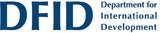 The personal data provided on this form will be processed by DFID, and may be held on computerised database and/or manual files.  It will be used by DFID solely for the purposes of application review, and will not be placed in the public domain without the prior permission of the applicant(s).The personal data provided on this form will be processed by DFID, and may be held on computerised database and/or manual files.  It will be used by DFID solely for the purposes of application review, and will not be placed in the public domain without the prior permission of the applicant(s).The personal data provided on this form will be processed by DFID, and may be held on computerised database and/or manual files.  It will be used by DFID solely for the purposes of application review, and will not be placed in the public domain without the prior permission of the applicant(s).Systematic Review Application Form
Email completed application to systematicreviews@dfid.gov.uk
by COP Wednesday 9th of October, 2013Organisation nameDivision or DepartmentCountry / regionOrganisation websiteGovernment agencyNGOResearch body / think tank / universityOtherWhat is the organisation’s legal status (e.g. nationally registered NGO)?First nameLast nameDesignationTelephone InstitutionFaxAddressE-mail First nameLast nameDesignationTelephone InstitutionFaxAddressE-mail a. Proposed start dateb. Duration of the project (months)NameOrganisationHow many days will the investigator work on the project?Content: Systematic review methods: Statistical analysis (if relevant): Information retrieval: Please indicate if you would like to attend a training workshop on systematic review methods. This is required if you do not have previous systematic review experience. (DFID funded)Start dateEnd dateRegistration of title with DFIDPreparation of protocolDFID and External Review of protocol (allow six weeks)Study searchAssessment of study relevanceExtraction of data Synthesis and/or statistical analysisPreparation of draft reportDFID and External review of draft report (allow  six weeks)Revision of draft reportPreparation of Evidence Brief for PolicyPublication of Final Report and Evidence BriefDue dateTitleProtocolDraft reportFinal reportEvidence brief  Financial resources (£GB)Summary of staff effort requestedAwarding OrganisationAwarding Organisation’s ReferenceTitle of projectDecision Made (Y/N)Award Made (Y/N)Start DateEnd DateAmount Sought/Awarded (GB£)Name /Post IdentifierDaily rate (£GB)No.of daysTotal cost on grant (£GB))TotalTotalTotalSurname: First name (s): Date of Birth: Nationality: Sex: Degree(s) (subjects, university or school, year)Degree(s) (subjects, university or school, year)Posts held (type of post, Institution/Faculty/department, date for the last 10 years) Posts held (type of post, Institution/Faculty/department, date for the last 10 years) Recent publications and other written outputs, which can include unpublished evaluation reports and systematic reviews: (List only the ten most important Publications for the last five years (papers in press or submitted for publication are also acceptable). Please give full bibliographic reference (author(s), title, journal, volume, page numbers, years). Attach copies of papers in press or submitted only if these papers contain background material relevant to this proposal. Recent publications and other written outputs, which can include unpublished evaluation reports and systematic reviews: (List only the ten most important Publications for the last five years (papers in press or submitted for publication are also acceptable). Please give full bibliographic reference (author(s), title, journal, volume, page numbers, years). Attach copies of papers in press or submitted only if these papers contain background material relevant to this proposal. 